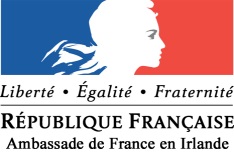 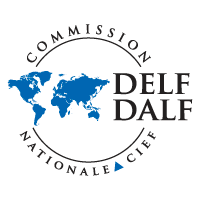 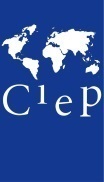 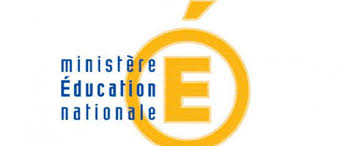 Pays : IRLANDE       Session :…………………. (mois) …….…………..….(année)Centre d’examen : LIMERICK.………… Lieu d’inscription :………….……..….Merci d’écrire lisiblement  / Thank you for writing legiblyThis information will appear on your DIPLOMAAttention : Les droits d’inscription aux examens ne sont pas remboursables sauf sur présentation d’un certificat médical /  Please note that there are no credits or refunds for exam fees unless the candidate provides a medical certificate.FICHE D'INSCRIPTION AUX EXAMENS DU DELF & DALFREGISTRATION FORM FOR THE DELF & THE DALFCOORDONNÉES DU / DE LA CANDIDAT(E) / CANDIDATE DETAILSNOM / Surname: .................................................................................................NOM / Surname: .................................................................................................NOM / Surname: .................................................................................................Prénom / First name: ..........................................................................................Prénom / First name: ..........................................................................................Prénom / First name: ..........................................................................................Né(e) le Date of Birth   : ....….jour/..........mois/........année   à : (Ville/City)......................   (Pays/Country)...........………   Nationalité / Nationality:………………………           Sexe/Gender :  M   □     F   □Né(e) le Date of Birth   : ....….jour/..........mois/........année   à : (Ville/City)......................   (Pays/Country)...........………   Nationalité / Nationality:………………………           Sexe/Gender :  M   □     F   □Né(e) le Date of Birth   : ....….jour/..........mois/........année   à : (Ville/City)......................   (Pays/Country)...........………   Nationalité / Nationality:………………………           Sexe/Gender :  M   □     F   □Langue Maternelle (Mother Tongue) : Langue Maternelle (Mother Tongue) : Adresse / Address :  ......................................................................................................................................................................................................................Téléphone portable / Mobile phone :.................................................................Adresse / Address :  ......................................................................................................................................................................................................................Téléphone portable / Mobile phone :.................................................................Adresse / Address :  ......................................................................................................................................................................................................................Téléphone portable / Mobile phone :.................................................................Téléphone fixe / Landline: ……………………………………….…………....................... Email : …………………………….…………………@....................................................Téléphone fixe / Landline: ……………………………………….…………....................... Email : …………………………….…………………@....................................................Téléphone fixe / Landline: ……………………………………….…………....................... Email : …………………………….…………………@....................................................IMPORTANT : Votre convocation et vos résultats vous seront envoyés à cette adresse électronique.Your notification and results will be sent to this email address.□ Étudiant à l'Alliance Française / Student at the Alliance Française□ Étudiant externe / External studentVous êtes-vous déjà inscrit(e) à un examen DELF / Have you ever registered for aDELF exam?   NON, c’est ma 1ère inscription / no, this is my first registration                           OUI, je me suis déjà inscrit(e) à l’(aux) examen(s) suivant(s) / yes, I’ve already registered for the following exam(s):   □ A1    □ A2    □ B1    □ B2Numéro de Candidat / Registration number :  ….…………………………………….                                                                                                                                              IMPORTANT : Votre convocation et vos résultats vous seront envoyés à cette adresse électronique.Your notification and results will be sent to this email address.□ Étudiant à l'Alliance Française / Student at the Alliance Française□ Étudiant externe / External studentVous êtes-vous déjà inscrit(e) à un examen DELF / Have you ever registered for aDELF exam?   NON, c’est ma 1ère inscription / no, this is my first registration                           OUI, je me suis déjà inscrit(e) à l’(aux) examen(s) suivant(s) / yes, I’ve already registered for the following exam(s):   □ A1    □ A2    □ B1    □ B2Numéro de Candidat / Registration number :  ….…………………………………….                                                                                                                                              IMPORTANT : Votre convocation et vos résultats vous seront envoyés à cette adresse électronique.Your notification and results will be sent to this email address.□ Étudiant à l'Alliance Française / Student at the Alliance Française□ Étudiant externe / External studentVous êtes-vous déjà inscrit(e) à un examen DELF / Have you ever registered for aDELF exam?   NON, c’est ma 1ère inscription / no, this is my first registration                           OUI, je me suis déjà inscrit(e) à l’(aux) examen(s) suivant(s) / yes, I’ve already registered for the following exam(s):   □ A1    □ A2    □ B1    □ B2Numéro de Candidat / Registration number :  ….…………………………………….                                                                                                                                                  Exam(s) taken for this session – Please tick the relevant option(s)    Exam(s) taken for this session – Please tick the relevant option(s)    Exam(s) taken for this session – Please tick the relevant option(s)PAIEMENT / PAYMENTDate d’inscription / Registration Date : ………………………….…… Montant à payer / Total : …………………………………….…………..Moyen de paiement /  Means of payment, and, where relevant, the account holder’s name:□ Espèces / cash   □ Carte /  Card   (indiquez le nom du payeur/ please indicate the card holder’s name)  …………………………………………..…………… □ Chèque   (indiquez le nom du payeur/ please indicate the Account holder’s name)  …………………………………..………..……..Réservé à l’AdministrationReçu n° : …………….…….   Numéro d’inscription : ……………………PAIEMENT / PAYMENTDate d’inscription / Registration Date : ………………………….…… Montant à payer / Total : …………………………………….…………..Moyen de paiement /  Means of payment, and, where relevant, the account holder’s name:□ Espèces / cash   □ Carte /  Card   (indiquez le nom du payeur/ please indicate the card holder’s name)  …………………………………………..…………… □ Chèque   (indiquez le nom du payeur/ please indicate the Account holder’s name)  …………………………………..………..……..Réservé à l’AdministrationReçu n° : …………….…….   Numéro d’inscription : ……………………PAIEMENT / PAYMENTDate d’inscription / Registration Date : ………………………….…… Montant à payer / Total : …………………………………….…………..Moyen de paiement /  Means of payment, and, where relevant, the account holder’s name:□ Espèces / cash   □ Carte /  Card   (indiquez le nom du payeur/ please indicate the card holder’s name)  …………………………………………..…………… □ Chèque   (indiquez le nom du payeur/ please indicate the Account holder’s name)  …………………………………..………..……..Réservé à l’AdministrationReçu n° : …………….…….   Numéro d’inscription : ……………………Delphine Dunne
(+353) 61 414818bonjour@aflimerick.org
www.aflimerick.org
Alliance Française, 7 Pery Square, Limerick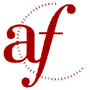 